Nightmare of Death1) What was the original code name for the Dieppe Raid? ___________________What were the 3 original purposes for the Raid? ___________________________________________________________________________________________________________________________________________________________________________________________________________________(First full paragraph on 2nd page)2) What was the final code name for the Dieppe Raid? _____________________How many Canadians took part in the Raid? _____________________________How many British took part in the Raid? ________________________________What were the 2 perceived advantages the Canadians had? _____________________________________________________________________________________________________________________________________________What was the final object of the Raid? ____________________________________________________________________________________________________________________________________________________________3) Identify 5 things that went HORRIBLY wrong during the Raid.__________________________________________________________________________________________________________________________________________________________________________________________________________________________________________________________________________________________________________________________________________________________________________________________________________________________________________________________________________________________________________________________________________________________________________________________6) Identify what happened to the soldiers at Dieppe.	Killed: 	_______________________________	Wounded: 	_______________________________	P.O.W.s:	_______________________________	Escaped:	_______________________________(Bottom of Pg. 3, Top of Pg. 4)7) Identify the mistakes (in a general sense) that were made, and the lessons that were learned from this Raid.____________________________________________________________________________________________________________________________________________________________________________________________________________________________________________________________________________________________________________________________________________________________________________________Don’t you have a paragraph to write???????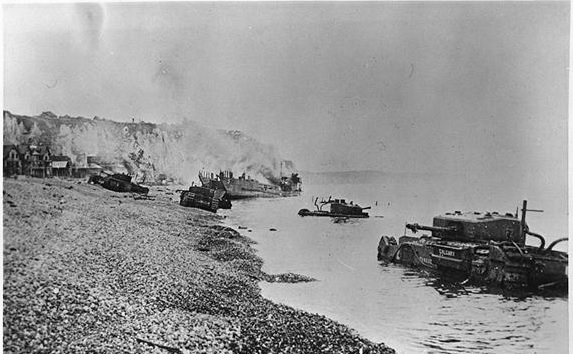 